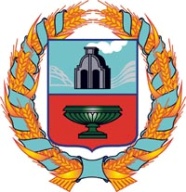 СОБРАНИЕ ДЕПУТАТОВМЕЗЕНЦЕВСКОГО СЕЛЬСОВЕТАТюменцевского районаАлтайского краяРЕШЕНИЕ07.07.2021                                       с.  Мезенцево                                               № 93Об утверждении Порядка Ведения  реестра муниципального имущества муниципального образованияМезенцевский сельсовет Тюменцевского района Алтайского края   На основании Федерального закона от 06.10.2003 года № 131 « Об общих принципах организации местного самоуправления в Российской Федерации» Устава муниципального образования Мезенцевский сельсовет Тюменцевского района Алтайского края,  Собрание депутатов Мезенцевского сельсовета Тюменцевского района Алтайского края РЕШИЛО:             1.Утвердить Порядок  ведения  реестра муниципального имущества муниципального образования Мезенцевский сельсовет Тюменцевского  района Алтайского края              2.Обнародовать данное решение в сети Интернет на официальном сайте и информационном стенде администрации.           Глава сельсовета                                       С.Н.КовровКоррупциогенные  факторы не выявлены                                 С.Н.Ковров